   МУНИЦИПАЛЬНОЕ БЮДЖЕТНОЕ ОБЩЕОБРАЗОВАТЕЛЬНОЕ УЧРЕЖДЕНИЕ                    «ЛЕНИНСКАЯ ШКОЛА»КРАСНОГВАРДЕЙСКОГО РАЙОНА РЕСПУБЛИКИ КРЫМ(МБОУ «ЛЕНИНСКАЯ ШКОЛА»)ПОРЯДОК И ПРАВИЛА ПОСЕЩЕНИЯ РОДИТЕЛЯМИ (ЗАКОННЫМИ ПРЕДСТАВИТЕЛЯМИ) ОБУЧАЮЩИХСЯ (ВОСПИТАННИКОВ) В ОБЫЧНОМ РЕЖИМЕ И ПРИ ПРОВЕДЕНИИ МЕРОПРИЯТИЙ МБОУ «ЛЕНИНСКАЯ ШКОЛА» КРАСНОГВАРДЕЙСКОГО РАЙОНА РЕСПУБЛИКИ КРЫМс.Ленинское , 2022Порядок и правила посещения родителями (законными представителями) обучающихся (воспитанников) в обычном режиме и при проведении мероприятий МБОУ «Ленинская школа» Красногвардейского района Республики КрымОбщие положения     1.1. Настоящий Порядок и правила посещения родителями (законными представителями) обучающихся (воспитанников) в обычном режиме и при проведении мероприятий (далее –Порядок) в муниципальном бюджетном общеобразовательном учреждении «Ленинская школа» Красногвардейского района Республики Крым (далее – МБОУ)    устанавливает порядок допуска на территорию и в здания МБОУ, правила пребывания и поведения, с целью обеспечения безопасности в условиях повышенной опасности при посещении МБОУ родителями (законными представителями) обучающихся (воспитанников) в обычном режиме и при проведении мероприятий.    1.2. Положение разработано в соответствие с требованиями, изложенными в нормативных документах по вопросам обеспечения комплексной безопасности образовательных организаций, а именно с: - Федеральным законом от 06.03.2006 № 35-ФЗ «О противодействии терроризму» с изменениями от 8 декабря 2020 года;- Федеральным законом от 29.12.2012 № 273-ФЗ "Об образовании в Российской Федерации", с изменениями от 8 декабря 2020 года;- Постановлением правительство Российской Федерации от 2 августа 2019 г. № 1006 «Об утверждении требований к антитеррористической защищенности объектов (территорий) министерства просвещения Российской Федерации и объектов (территорий) , относящихся к сфере деятельности министерства просвещения Российской Федерации, и формы паспорта безопасности этих объектов (территорий), с изменениями от 05.03.2022 № 289;- ГОСТ Р 58485-2019. Национальный стандарт Российской Федерации «Обеспечение безопасности образовательных организаций. Оказание охранных услуг на объектах дошкольных, общеобразовательных и профессиональных образовательных организаций. Общие требования» (от 09.08.2019 г. № 492);-	Письмом Министерства цифрового развития, связи и массовых коммуникаций Российской Федерации от 10.04.2020 № ЛБ-С-088-8929 «О направлении методических рекомендаций для общеобразовательных организаций по обеспечению комплексной безопасности»;     -	 Положением об организации внутриобъектового и пропускного режимов МБОУ.    1.3. Цель настоящего Порядка является установление надлежащего порядка работы и создание безопасных условий для обучающихся, воспитанников и сотрудников организации, осуществляющей образовательную деятельность с целью исключения возможности проникновения посторонних лиц, выноса служебных документов и материальных ценностей, иных нарушений общественного порядка.2.   Общие правила.      2.1.  Посещение  МБОУ разрешено по предварительной договоренности с администрацией или педагогами школы.     2.2.      Родители могут быть допущены в школу при предъявлении документа, удостоверяющего личность.      2.3. С учителями родители встречаются после уроков или в экстренных случаях во время перемены.     2.4. Для встречи с учителями, или администрацией школы родители сообщают вахтеру/УСП фамилию, имя, отчество учителя, к которому они направляются, фамилию, имя своего ребенка, класс в котором он учится. Вахтер/УСП вносит запись в «Журнале учета посетителей». Форма «Журнала учёта посетителей» выглядит следующим образом:     2.5. Родителям не разрешается проходить в школу с крупногабаритными сумками. Сумки необходимо оставить на посту дежурного и разрешить вахтёру/УСП их осмотреть (в режимах повышенной готовности или чрезвычайной ситуации, а также в целях усиления мер безопасности разрешить дежурному  осматривать личные вещи родителей).    2.6. Проход в школу родителей по личным вопросам к администрации школы возможен по предварительной договоренности с самой администрацией, о чем вахтёр/УСП должен быть проинформирован заранее.    2.7. В случае незапланированного прихода в школу родителей, вахтёр/УСП выясняет цель их прихода и пропускает в школу только с разрешения администрации.    2.8. Родители, пришедшие встречать своих детей по окончании уроков, ожидают их на улице. Для родителей первоклассников в течение первой четверти учебного года устанавливается адаптивный контрольно-пропускной режим, который оговаривается отдельно классными руководителями на родительских собраниях согласно приказу директора.2.9. Вход в школу без предварительной договоренности разрешен в следующих случаях:- при проведении общешкольных родительских собраний (по утвержденному графику проведения собраний и организованной регистрации);- дни открытых дверей;- при посещении праздничных мероприятий, проходящих на территории школьного двора (День знаний, Последний звонок).2.10. Родители (законные представители), провожающие учащихся перед началом уроков отдают портфели (ранцы, рюкзаки, сменную обувь и т.д.) ребенку на крыльце, не заходя в холл 1 этажа.     2.11. Родители (законные представители), пришедшие встречать своих детей по окончании уроков, ожидают их на школьном дворе.
     2.12. В режимах повышенной готовности или чрезвычайной ситуации, а также в целях усиления мер безопасности приказом директора  МБОУ пропуск граждан на территорию и в здание школы может ограничиваться либо прекращаться.     2.13. Пропуск лиц с инвалидностью (включая использующих кресла-коляски и собак-проводников) осуществляется в соответствии со статьей 15 Федерального закона от 24.11.1995 № 181-ФЗ «О социальной защите инвалидов в Российской Федерации». Проход лиц с инвалидностью обеспечивается представителем  МБОУ и в его сопровождении. Пропуск собаки-проводника осуществляется при наличии документа, подтверждающего ее специальное обучение, выданного по установленной форме.   2.14.	При проведении родительских собраний, различных мероприятий классные руководители передают сторожу (вахтеру/УСП) информацию о проведении мероприятия (Приложение №1), с резолюцией директора школы. Посетители из числа родителей (законных представителей) обучающихся могут быть допущены в МБОУ при предъявлении документа, удостоверяющего личность.    2.15.     При посещении МБОУ ЗАПРЕЩАЕТСЯ:-    нарушать общественный порядок;-    приносить с собой огнестрельное, газовое, пневматическое и холодное оружие, пиротехнику, специальные средства защиты, наркотические вещества;-    приносить с собой и распивать спиртные напитки, курить;-    препятствовать работе персонала МБОУ, учебному процессу;-    приводить с собой животных;-    торговать и заниматься рекламной деятельностью.    2.16.      Сотрудники  МБОУ вправе удалить посетителя из здания и прилегающей территории в случаях:-    нарушения общественного порядка и безопасности на объекте;-    бесцельного нахождения на прилегающей к  МБОУ территории и создания препятствий нормальной жизнедеятельности объекта;-    посягательства на сохранность имущества, находящегося в помещении  МБОУ и на прилегающей территории;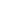 -    некорректного отношения к работникам, обучающимся и воспитанникам МБОУ;-    когда посетитель не контролирует свои действия, создаёт конфликтные ситуации, своим поведением оскорбляет честь и достоинство других граждан;   2.17.      Все вопросы экстренного порядка решает директор МБОУ.3.   Правила поведения в МБОУ родителями (законными представителями).3.1.      Вход родителям (законным представителям) в  МБОУ разрешен по предварительной договоренности с администрацией или педагогами  МБОУ и оформлением разрешения на вход служебной запиской.3.2.      Для встречи с кем-либо из работников  МБОУ необходимо:-    предварительно договориться о времени и месте встречи;-    прийти в МБОУ в назначенное время с документом, удостоверяющим личность;-    обратиться к вахтеру и зарегистрировать свой приход: назвать ФИО, цель прихода, имя работника МБОУ, с которым запланирована встреча, представить документ, удостоверяющий личность, с обязательной записью в журнале регистрации посетителей.Помните, что встречи с учителями возможны только после учебного процесса!Запрещено вызывать учителей и обучающихся с урока!Встречи с кем-либо из работников  МБОУ в экстренных случаях разрешены только во время перемены.3.3.  Вход в школу родителей (законных представителей) без регистрации ЗАПРЕЩАЕТСЯ.4. Сотрудники школы вправе удалить посетителя - родителя (законного представителя) из школы и прилегающей территории в случаях: 4.1. нарушения общественного порядка и безопасности на объекте;  4.2. бесцельного нахождения на прилегающей к школе территории и создания препятствий нормальной жизнедеятельности объекта;  4.3. посягательства на сохранность имущества, находящегося в помещении школы и на прилегающей территории;  4.4.  некорректного отношения к работникам и ученикам школы; 4.5. когда посетитель не контролирует свои действия, создаёт конфликтные ситуации, своим поведением оскорбляет честь и достоинство других посетителей.5.   Допуск посторонних лиц в МБОУ.      5.1. Допуск посторонних лиц в  МБОУ (посторонними лицами считаются граждане, не связанные напрямую с осуществлением образовательного процесса и не являющиеся обучающими или их родителями (законными представителями)) разрешается только по согласованию с администрацией МБОУ.     5.2. Пропуск посторонних лиц с разрешения администрации возможен только после установления личности пришедшего с обязательной записью цели посещения в журнал регистрации посетителей на вахте школы.6. Порядок посещения родителями (законными представителями) уроков.Федеральный закон Российской Федерации от 29 декабря 2012г. N 273-ФЗ «Об образовании в Российской Федерации». Согласно пп. 3.4 ст.44 ФЗ РФ № 273- ФЗ «Об Образовании в Российской Федерации» родители (законные представители) несовершеннолетних обучающихся имеют право: 6.1. знакомиться с содержанием образования, используемыми методами обучения и воспитания, образовательными технологиями, а также с оценками успеваемости своих детей; 6.2. получать информацию о всех видах планируемых обследований обучающихся, давать согласие на проведение таких обследований или участие в таких обследованиях, отказаться от их проведения или участия в них, получать информацию о результатах проведенных обследований обучающихся; 6.3. присутствовать при обследовании детей психолого-медикопедагогической комиссией, обсуждении результатов обследования и рекомендаций, полученных по результатам обследования, высказывать свое мнение относительно предлагаемых условий для организации обучения и воспитания детей. Таким образом, если родитель считает, что права его ребенка в школе были нарушены, то они имеют право непосредственно ознакомиться с ходом образовательного процесса. При этом родители обязаны соблюдать Устав образовательного учреждения. Любые посещения уроков учителя относятся к внутришкольному контролю. Для посещений уроков составляется график, который доводится до сведения учителей. Учитель должен быть заранее предупрежден о том, что его урок посетят родители. Согласие педагога также является обязательным условием. Посещение урока учителя родителями возможно только по согласованию с руководителем школы. В любом случае такая форма контроля возможна только лишь при условии, что педагог предупрежден. Обычно, такие ситуации не вызывают у учителей протеста, и они готовы пойти навстречу заинтересованным родителям. Родителям не стоит забывать, что при посещении образовательного учреждения, они обязаны уважать честь и достоинство обучающихся и работников образовательных организаций (пп.3, п.4 ст.44ФЗ РФ№ 273 -ФЗ «Об Образовании в Российской Федерации»). Недопустимо оскорблять честь и достоинство учителя, предъявлять ему необоснованные обвинения. Тем более делать это в присутствии детей. Также родители должны помнить, что, посещая образовательное учреждение, они должны соблюдать правила внутреннего распорядка школы, требования локальных актов школы, которые устанавливают режим занятий обучающихся (пп.2, п.4 ст.44 ФЗ РФ№ 273 -ФЗ «Об Образовании в Российской Федерации»). Это означает, что на требование родителя, немедленно посетить уроки, администрация имеет право ответить отказом, в связи с тем, что в школе идет образовательный процесс, нарушив который, можно нарушить право ребенка на получение образования. 7. Контрольно-пропускной режим для воспитанников структурного подразделения «Детский сад»7.1. Приём воспитанников осуществляет воспитатель на площадке.7.2. Родители, пришедшие за воспитанниками, ожидают их на площадке.7.3. Для встречи с кем-либо из работников структурного подразделения «Детский сад» необходимо:-    предварительно договориться о времени и месте встречи;-    прийти в МБОУ (центральный вход) в назначенное время с документом, удостоверяющим личность;-    обратиться к вахтеру и зарегистрировать свой приход: назвать ФИО, цель прихода, имя работника структурного подразделения «Детский сад» МБОУ, с которым запланирована встреча, представить документ, удостоверяющий личность, с обязательной записью в журнале регистрации посетителей.7.3.  В режимах повышенной готовности или чрезвычайной ситуации, а также в целях усиления мер безопасности    родители, пришедшие за воспитанниками, ожидают их за периметром ограждения  детского сада.8. Порядок прохода в здание МБОУ при проведении массовых мероприятий.     8.1. При посещении здания  МБОУ посетителей (более 5 человек) и проведении массовых мероприятий классные руководители, воспитатели  передают сторожу (вахтеру/УСП) информацию о проведении мероприятия (Приложение №1), с резолюцией директора школы. Посетители из числа родителей (законных представителей) обучающихся, воспитанников могут быть допущены в МБОУ при предъявлении документа, удостоверяющего личность.    8.2. При проведении массовых мероприятий (выпускной и т.д.) по необходимости организуется взаимодействие с представителями правоохранительных органов, организуется дежурство указанных представителей в МБОУ, согласовывается план указанного мероприятия.   8.3. Данные о посетителях фиксируются в Журнале регистрации посетителей.   8.4. Передвижение посетителей в здании МБОУ осуществляется в сопровождении работника МБОУ или дежурного.   8.4. Дежурство по пропускному режиму осуществляется согласно графика, утвержденного директором МБОУ. Копия графика должна находиться на пропускном посту (вахте).    8.5. В режимах повышенной готовности или чрезвычайной ситуации, а также в целях усиления мер безопасности    родители (законные представители)  при проведении массовых мероприятий не допускаются в здание и на территорию МБОУ «Ленинская школа», за исключением одного представителя от родительской общественности  класса (группы).  9. Ознакомление с содержимым, находящимся у посетителей.   9.1. В случае необходимости (наличие у посетителя крупной ручной клади, одежды не по сезону, видимых признаков наличия под одеждой каких либо предметов и т.д.) ответственные за пропускной режим предлагают добровольно предъявить содержимое, находящееся у входящих в помещение МБОУ и содержимое их одежды.    9.2. В случае отказа вызывается директор, посетителю предлагают подождать у входа. При отказе предъявить содержимое ответственному за пропускной режим посетитель не допускается в МБОУ.    9.3. В случае, если посетитель, не предъявивший к ознакомлению содержимое, отказывается покинуть здание МБОУ, ответственный за пропускной режим информирует директора МБОУ (заместителя) и действует по его указаниям, при необходимости применяет средства тревожной сигнализации для вызова вызывает полиции, действует исходя из сложившейся обстановки. 10. Контрольно-пропускной режим для автотранспортных средств 10.1. Ворота для въезда автотранспорта на территорию школы открывает  вахтер/УСП (сторож)  по согласованию с директором МБОУ. 10.2. Порядок въезда-выезда автотранспорта на территорию МБОУ устанавливается приказом директора. 10.3. Допуск без ограничений на территорию школы разрешается школьному автомобильному транспорту  и транспорту экстренных и аварийных служб: скорой медицинской помощи, пожарной охраны, управления ГО и ЧС, управления внутренних дел при вызове их администрацией МБОУ. Допуск указанного автотранспорта, прибывшего по заявке администрации, осуществляется при получении у водителей сопроводительных документов (письма, заявки, наряда и пр.) и документов, удостоверяющих личность водителя. 104. Движение автотранспорта по территории  МБОУ разрешается со скоростью не более 5 км/ч. Парковка автомашин, доставивших материальные ценности или продукты, осуществляется у запасного выхода с соблюдением всех мер безопасности и правил дорожного движения.10.5. Парковка автомобильного транспорта на территории  МБОУ запрещена, кроме указанного в п. 10.3. 10.6.	При обнаружении признаков неправомерного въезда на территорию  МБОУ или попытке выезда с его территории (несоответствие документов на транспортное средство, несоответствие груза накладной) к транспортному средству могут быть применены меры по ограничению движения автотранспорта до выяснения конкретных обстоятельств.10.7.	В режиме повышенной готовности или чрезвычайной ситуации, а также в целях усиления мер безопасности приказом директора школы допуск транспортных средств на территорию  МБОУ может ограничиваться.10.8.	Парковка автотранспорта на территории МБОУ и у ворот запрещена.10.9.	Стоянка личного транспорта работников  МБОУ осуществляется за пределами территории МБОУ.10.10.	Въезд на территорию МБОУ мусороуборочного, снегоуборочного, грузового автотранспорта, доставляющего продукты, мебель, оргтехнику, канцелярские товары и др. на основании заключенных с МБОУ договоров, осуществляется при предъявлении водителем путевого листа и сопроводительных документов (товарно-транспортных накладных) либо по согласованию с директором или завхозом.10.11.	Въезд транспортных средств, обеспечивающих строительные или ремонтные работы, осуществляется по представленным спискам, согласованным с директором МБОУ.Приложение   к Порядку и правилам посещения родителями (законными представителями) обучающихся (воспитанников) в обычном режиме и при проведении мероприятий МБОУ «Ленинская школа» Красногвардейского района Республики КрымДиректору МБОУ «Ленинская школа» Замай О.С.____________________________(должность)____________________________(Ф.И.О.)Служебная запискаПрошу разрешить проведение _________________________________________________________________________________________________________________(наименование мероприятия)Дата и время проведения: _________________________________________________Место проведения: ________________________________________________________Планируемое количество человек: __________________________________________Список участников прилагаю.___________________                                                                            ___________________               (дата)                                                                                               (подпись)Перечень прав и обязанностей родителей, законных представителей несовершеннолетних в сфере образования установлен положениями ст. 44 Закона № 273-ФЗ. Так, в силу прямого указания п. 2 ч. 4 ст. 44 Закона №273-ФЗ родители обязаны соблюдать правила внутреннего распорядка организации, осуществляющей образовательную деятельность, требования локальных нормативных актов, которые устанавливают режим занятий обучающихся, порядок регламентации образовательных отношений между образовательной организацией и обучающимися и (или) их родителями (законными представителями) и оформления возникновения, приостановления и прекращения этих отношений.Отметим, что согласно ч. 1 ст. 28 Закона № 273-ФЗ образовательная организация обладает автономией, под которой понимается самостоятельность в осуществлении образовательной, научной, административной, финансово-экономической деятельности, разработке и принятии локальных нормативных актов в соответствии с Законом № 273-ФЗ, иными нормативными правовыми актами Российской Федерации и уставом образовательной организации. Таким образом, разработка и принятие правил внутреннего распорядка обучающихся, правил внутреннего трудового распорядка, иных локальных нормативных актов относятся к компетенции образовательной организации в установленной сфере деятельности (п. 1 ч. 3 ст. 28 Закона № 273-ФЗ).При этом в силу п. 2 ч. 6 ст. 28 Закона № 273-ФЗ образовательная организация обязана создавать безопасные условия обучения, воспитания обучающихся, присмотра и ухода за обучающимися, их содержания в соответствии с установленными нормами, обеспечивающими жизнь и здоровье обучающихся, работников образовательной организации. Так, например, согласно п. 1 ч. 13 ст. 30 Федерального закона от 30 декабря 2009 г. № 384-ФЗ «Технический регламент о безопасности зданий и сооружений» для обеспечения защиты от несанкционированного вторжения в здания и сооружения в зданиях образовательных организаций должны быть предусмотрены меры, направленные на уменьшение возможности криминальных проявлений и их последствий.Отметим, что ни Закон №273-ФЗ, ни иные нормативно-правовые акты не содержат прямой нормы, предоставляющей право беспрепятственного прохода родителей в здание образовательной организации. Не следует это и из положений ст. 64 СК РФ о законном представительстве родителей и других норм Семейного кодекса РФ.Вместе с тем родители не лишены возможности посещения образовательной организации при условии соблюдения ими правил внутреннего распорядка, утвержденных самой образовательной организацией, в том числе с учетом пропускного режима и установленного времени для общения с педагогами и руководством образовательного учреждения.При этом согласно п. 2, 7, 8 ч. 3 ст. 44 Закона № 273-ФЗ родители (законные представители) несовершеннолетних обучающихся имеют право знакомиться с уставом организации, осуществляющей образовательную деятельность, лицензией на осуществление образовательной деятельности, со свидетельством о государственной аккредитации, с учебно-программной документацией и другими документами, регламентирующими организацию и осуществление образовательной деятельности, принимать участие в управлении организацией, осуществляющей образовательную деятельность, в форме, определяемой уставом этой организации, а также присутствовать при обследовании детей психолого-медико-педагогической комиссией, обсуждении результатов обследования и рекомендаций, полученных по результатам обследования, высказывать свое мнение относительно предлагаемых условий для организации обучения и воспитания детей.Также следует отметить, что в соответствии с ч. 2 ст. 63 СК РФ, п. 1 ч. 3 ст. 44 Закона №273-ФЗ родители имеют право выбора образовательной организации, формы получения детьми образования и формы их обучения с учетом мнения детей до получения ими основного общего образования.Поэтому при несогласии родителей (законных представителей) с условиями обучения, в том числе и с правилами внутреннего распорядка в конкретной образовательной организации, они вправе выбрать иное образовательное учреждение. Кроме того, при возникновении споров между образовательной организацией и родителями (законными представителями) последние в силу ч. 1 ст. 64 СК РФ, п. 5 ч. 3 ст. 44 Закона №273-ФЗ вправе защищать права и законные интересы обучающихся, в том числе и в судебном порядке.СОГЛАСОВАНОна заседании     Управляющего советаПротокол   от 22.12.2022 №04     УТВЕРЖДЕНОПриказ МБОУ «Ленинская школа»№505 от 22.12.2022 г.Директор ___________О.С.Замай№ п/пФИО, организация, документЦель визитаВремя прибытияВремя убытияПримечания123456